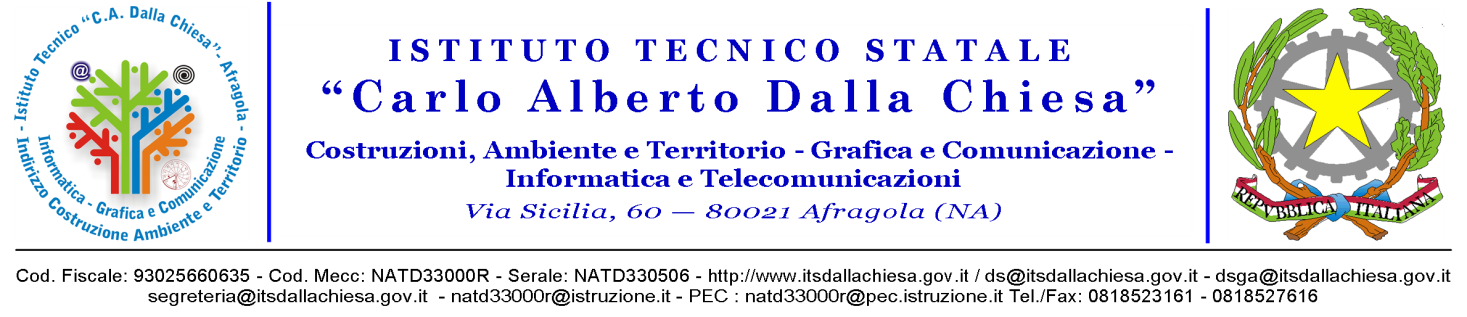 ANNO SCOLASTICO 2017/2018		PIANO DI LAVORO ANNUALE1.1. COMPOSIZIONE DELLA CLASSE1.2. TIPOLOGIA DI CLASSE1.3. PARTECIPAZIONE AL DIALOGO DIDATTICO-EDUCATIVOGli alunni, nel complesso, si mostrano1.4. EVENTUALI CASI PARTICOLARI DA SEGNALARESono previsti n. ________ di PDP che si accludono in allegato1.5. SITUAZIONE INIZIALEStrumenti utilizzati per individuare i gruppi di livelloValutazione diagnostica: Gruppi di livello2.1. OBIETTIVI EDUCATIVI2.2. OBIETTIVI DI APPRENDIMENTO2.3. OBIETTIVI MINIMI3.1. STRUTTURA ORGANIZZATIVA, SCANSIONE TEMPORALEUDA, da compilare anche in itinere, secondo la sequenza cronologica della progressione delle UDA, si faccia riferimento anche a quanto riportato nella programmazione annuale Asse/Area3.2 COMPITI IN SITUAZIONI delle UDA  Attività/prodotti previste per la verifica delle competenze raggiunte e per la valutazione degli obiettivi specifici di apprendimento. Essi possono riguardare anche compiti che facciano riferimento al mondo reale e non solo scolastici e decontestualizzati.3.3. METODOLOGIA DIDATTICA3.4. AUSILI E TECNOLOGIE PER LA DIDATTICA3.5. STRATEGIE PER IL SUPPORTO ED IL RECUPEROIn orario extracurriculare3.6. ATTITIVITA’ INTEGRATIVE E COMPLEMENTARIPer il numero minimo delle verifiche quadrimestrali e per la valutazione si fa riferimento a quanto indicato dal Consiglio di Classe.4.1. VERIFICHE SCRITTE/ORALI             VERIFICHE SCRITTE                                         VERIFICHE ORALI4.2.VERIFICHE GRAFICHE/PRATICHE4.3. VALUTAZIONE PERIODICA E FINALESi faccia riferimento alla rubricazione della valutazione riportata nella programmazione annuale Asse/Area 4.4. FATTORI CHE CONCORRONO ALLA VALUTAZIONE PERIODICA E FINALEDa compilarsi alla fine delle attività progettate.DisciplinaProf.ssaProf.Indirizzo   ClasseSezioneAfragola lì:Firma1.PROFILO  DELLA CLASSEN. AlunniN. Maschi     N. Femmine     N. Ripetenti stessa classeN. Ripetenti altre classiN. Allievi altre cultureN.  Allievi DVAN. Allievi DSAN. Allievi BESTranquillaCollaborativa Educata e scolarizzataAbituata all’ascolto attivoVivace DemotivataProblematicaPoco collaborativa moltoabbastanzapocoper nullaPartecipativi e propositiviMotivati ed interessatiCuriosi e vivaciIn possesso dei requisiti richiestiAperti al dialogo Altro ______Alunno, Cognome - NomeNote 1234Prove d’ingresso	Verifiche oggettiveVerifiche soggettiveSchede personali alunni Valutazioni anni precedentiGriglie di osservazioneCarente( voto 1-3 )Parziale ( voto 4-5 )Essenziale ( voto 6 )Intermedio ( voto 7-8 )Avanzato( voto 9-10 )Alunno, Cognome - NomeAlunno Cognome - NomeAlunnoCognome - NomeAlunnoCognome - NomeAlunnoCognome - Nome1111122222333334444455555666662. CONTENUTI E OBIETTIVI  DI APPRENDIMENTOPorsi in relazione in modo corretto;Saper lavorare in gruppo;Saper utilizzare i depositi delle informazioni (biblioteca, schedari, archivi elettronici);Adattarsi a situazioni nuove;Essere flessibili nell’affrontare i problemi;Attivare percorsi di autoapprendimento;Sapersi assumere responsabilità (nei confronti dell’ambiente scolastico, dell’orario, delle consegne).Altro ______Codice Competenze di Asse CulturaleC1C2C3C4C5Codice Competenze di AreaC1C2C3C4C53. ORGANIZZAZIONE DELL’APPRENDIMENTO1.……………………..……………………..2.……………………..……………………..3.…………………......……………………..1.……………………..……………………..2.……………………..……………………..3.…………………......……………………..Lezioni frontaliCounsellingLavori di gruppoLezioni guidateClassi aperteProblem solvingAttività laboratorialiProblem posingEsercitazioni praticheRole-playingTutoringCase studyRicerca–azioneAltroLibro di testoLimTesti didattici di supportoTICStampa specialisticaMateriale didattico digitale realizzato dal docenteScheda predisposta dal docenteUnità di apprendimento multimedialiUscite sul territorioPiattaforme e-learningSussidi audiovisiviSoftware didattici Film - DocumentariAltro _____________Pausa didatticaPausa di fine unità didatticaLezioni tenute dal docente titolare a tutta la classe sulle parti di programmazione da recuperareLezioni tenute dal docente titolare ad un gruppo di alunni mentre altri studenti sono impegnati in altre attivitàMomenti di apprendimento guidato con la consulenza del docenteMomenti di apprendimento guidato con la consulenza di compagni più preparatiCollaborazione con altri docenti, anche di altre sezioniEffettuazione di frequenti verifiche formativeAltro ______Corso IDEISportello didatticoAltro________Visite guidateUscite didattichePartecipazione a spettacoli teatrali/musicaliPartecipazione a progettiPartecipazione a corsi di specializzazioneIncontri con espertiStageAlternanza scuola-lavoroAltro4. VERIFICA E VALUTAZIONEQuesiti a risposta apertaInterrogazioneQuesiti a risposta chiusaInterventoQuesiti a completamentoDialogoElaborati individualiDiscussioneElaborati di gruppoSoluzione di eserciziRisoluzione di problemiAltroCostruzione di mappe concettualiRappresentazioni graficheDocumentazione di Attività di problem solvingDocumentazione di attività progettualiProduzione di elaborati individuali/di gruppo Performances sportive individuali/di gruppoAltroInterazione e partecipazione al lavoro di classeLivello della classeMotivazione ed interesseImpegnoProgressione nell'apprendimento e nell'acquisizione di comportamenti idoneiPossesso dei requisiti richiestiRaggiungimento degli obiettiviTemperamento. Emotività affettivitàAltro: ________5. COMPETENZE ACQUISITEN. Competenze acquisiteIntera classeGruppo classeAlunni che necessitano diulteriori approfondimenti126. ANNOTAZIONI